ТОЛКОВЫЙ СЛОВАРЬ "ПРОФЕССИИ/КВАЛИФИКАЦИИ И СПЕЦИАЛЬНОСТИ"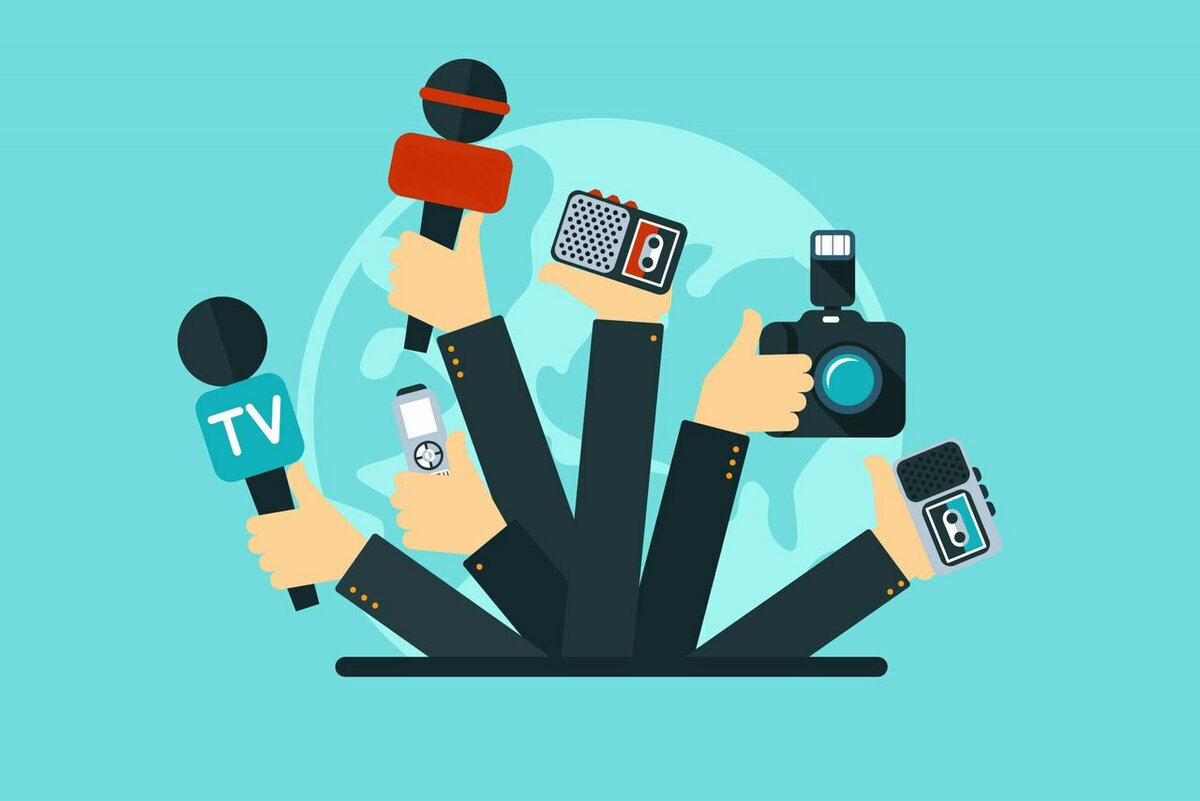 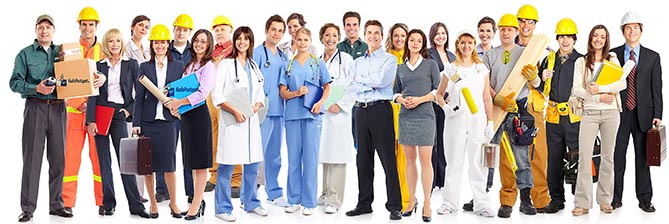 ЖУРНАЛИСТКвалификация высшего образования I ступениЖурналист — это сотрудник периодического издания. Он собирает, обрабатывает, а потом грамотно и доступно излагает актуальную информацию.Получение данной квалификации обеспечивает обучение в вузе по специальностям:ЖУРНАЛИСТИКА (ПО НАПРАВЛЕНИЯМ)ЖУРНАЛИСТИКА МЕЖДУНАРОДНАЯЛИТЕРАТУРНАЯ РАБОТА (ПО НАПРАВЛЕНИЯМ) Место работы:Газеты и журналы, издательства, веб-ресурсы, телевидение, радио, рекламные и маркетинговые агентства.Обучение проводится в учреждениях образования:УО "Гродненский государственный университет имени Янки Купалы" - Журналистика (аудиовизуальная) - дн - >>> Белорусский государственный университет - Журналистика (печатные СМИ) - дн - >>> Белорусский государственный университет - Журналистика (аудиовизуальная) - дн - >>> Белорусский государственный университет - Журналистика ( веб-журналистика) - дн - >>> Белорусский государственный университет - Журналистика международная - дн - >>> Белорусский государственный университет - Журналистика (по направлениям) - заочная - >>> 